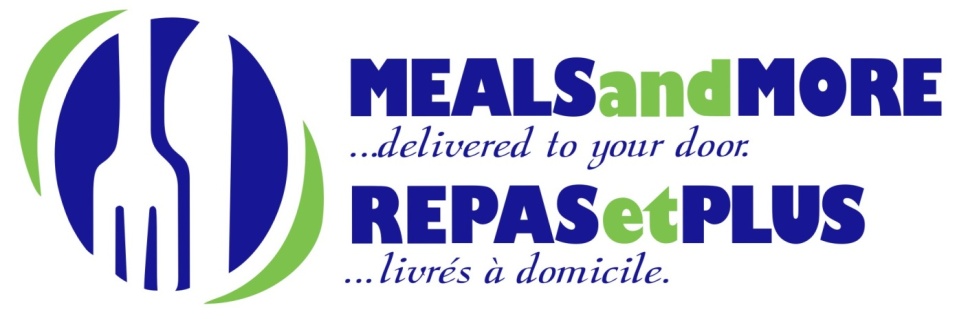 Permanent Part-time Office PositionMeals and More delivers frozen meals to individuals in their homes in South East New Brunswick and Amherst, Nova Scotia. Customers being serviced include seniors and individuals of all ages with physical and mental challenges and mental illness.Routine of Meals and MoreWeeklyMonday: office hours 8:00 am-4:00 pm but all orders must be faxed prior to leaving so day may be extended as needed (usually by 5 pm but may be as late as 7 pm if working alone)Call customers, enter sales into computer, both on website and Sage AccountingScan and email orders to packersTuesday:  office hours 8-5:30 pm but all customers must be contacted so day could be extended as neededCall customers, enter sales into the computer, both on website and Sage AccountingScan and email orders to packersDo preparation of order forms to be left with clients with their next deliveryPrint orders packers email to you at the end of day and put in order of routesFriday: TBD may be 4 hours- exact time to be agreed upon Process payments in the computerUpdate log bookFile delivered ordersAs office clerk you will be responsible to:Respond to customer inquiries via telephone, mail, and emailRespond to inquiries and direction from  health care professionalsTelephone customers to obtain their order: scan and email ordersProcess customer orders and payments into Sage Accounting computer programMaintain log book of customersClean and sanitize office weeklyMust:Provide RCMP security clearanceProvide 2 references of individuals who have known you for at least three years (references from previous employment are preferred)Agree to Family and Community Services prior contact checkSign and abide by strict confidentiality codeBe comfortable speaking to individuals with mental challenges and illnessAble to work independentlyHave a valid driver’s licenseAssets:Experience working with persons who are seniors , low income, physically and mentally ill and mentally challengedAble to communicate orally in FrenchFamiliar with Sage AccountingWilling to cross train and be alternate delivery personWage $15.00 per hourApply by email to janet@mealsandmore.ca